Protokollsanteckning till Kommunstyrelsens sammanträde 2023-04-03:KU1: Svar på motion av Stefan Lindborg (V): Motion: Handlingsplan mot skolsegregationVänsterpartiet accepterar att motionen besvaras med hänvisning till arbetet med Socialt hållbart Borås. Samtidigt vill vi betona att det i arbetet med Socialt hållbart Borås inte finns målformuleringar som knyter an till skolsegregation eller behovet av en likvärdig och kompensatorisk skola. Vi avser därför att följa hur frågan om skolsegregation hanteras inom ramen för Socialt hållbart Borås och om vi anser behov finns återkomma i frågan.Vänsterpartiet vill också framhålla att motionen inte enbart handlar om segregation avseende barn med utländsk bakgrund och barn som är födda i Sverige. Vi anser att skolsegregation behöver ses i ett bredare sammanhang och innehålla en rad olika sociala faktorer. I detta sammanhang är sannolikt föräldrars studiebakgrund en minst lika relevant variabel som ursprung.För Vänsterpartiet i KommunstyrelsenStefan Lindborg och Anne Rapinoja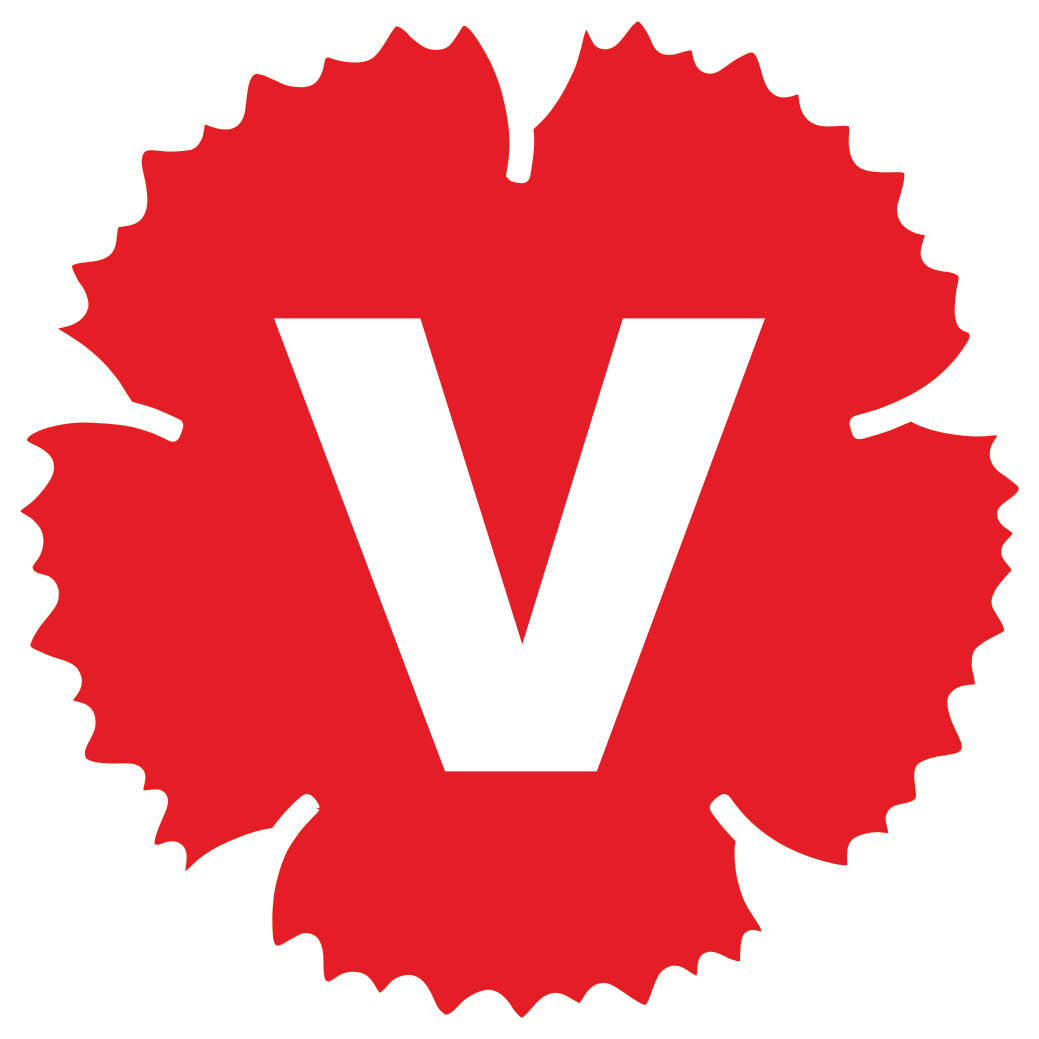 